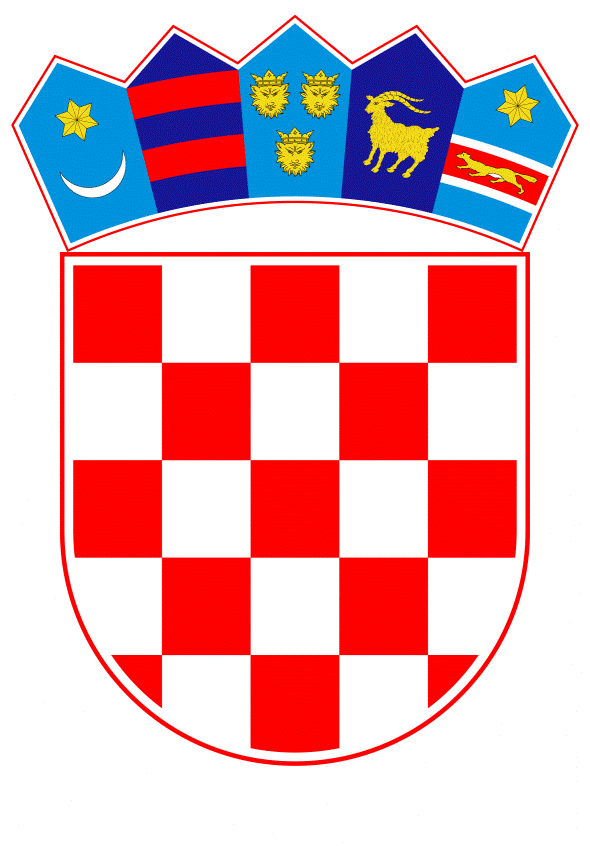 VLADA REPUBLIKE HRVATSKEZagreb, 3. ožujka 2022.PREDLAGATELJ: Ministarstvo unutarnjih poslova__________________________________________________________________________________________________________________________________________________Banski dvori | Trg Sv. Marka 2 | 10000 Zagreb | tel. 01 4569 222 | vlada.gov.hr	PRIJEDLOG		Na temelju članka 8. i članka 31. stavka 2. Zakona o Vladi Republike Hrvatske („Narodne novine“, br. 150/11., 119/14., 93/16. i 116/18.), Vlada Republike Hrvatske je na sjednici održanoj ___________2022.  donijelaO D L U K Uo upućivanju žurne pomoći  Republici Moldovi I.	Prihvaća se prijedlog Ministarstva unutarnjih poslova dostavljen Vladi Republike Hrvatske aktom, KLASA:  011-02/22-01/56 URBROJ: 511-01-152-22-2 od 1. ožujka 2022. godine, o upućivanju žurne pomoći Republici Moldovi u ukupnoj protuvrijednosti od 1.751.928,00 kuna.II.	Zadužuje se Ministarstvo unutarnjih poslova – Ravnateljstvo civilne zaštite da organizira slanje žurne pomoći Republici Moldovi u protuvrijednosti od 1.751.928,00 kuna, a prema popisu iskazanih potreba i prioriteta koji je Republika Moldova dostavila putem Mehanizma Unije za civilnu zaštitu.Žurna pomoć iz stavka 1. ove točke osigurava se iz raspoloživih zaliha Ministarstva unutarnjih poslova – Ravnateljstva civilne zaštite kako slijedi: - 	agregat za struju  (5 komada)-	šator za 10 osoba  (10 komada)-	krevet  (100 komada)-	deka  (1000 komada)- 	kirurška maska  (500 000komada)-	rukavica latex  (500 000 komada)-	zaštitne naočale  (40 000 komada).Zadužuje se Ministarstvo unutarnjih poslova - Ravnateljstvo civilne zaštite da isporuku opreme iz stavka 2. ove točke koordinira putem Koordinacijskog centra za odgovor na hitne situacije Mehanizma Unije za civilnu zaštitu.III.Financijska sredstva potrebna za provedbu ove Odluke osigurana su u Državnom proračunu Republike Hrvatske za 2022. godinu, na pozicijama Ministarstva unutarnjih poslova.IV.		Ova Odluka stupa na snagu danom donošenja.KLASA: 	URBROJ: 	Zagreb,										PREDSJEDNIK								     mr. sc. Andrej PlenkovićO B R A Z L O Ž E NJ ES obzirom na postojeću situaciju u Republici Moldovi vezanu za priljev izbjeglica iz Ukrajine te sigurnosnog okruženja u kojoj se ta država nalazi, Republika Moldova zatražila je pomoć od međunarodnih institucija i veleposlanstava država članica Europske unije. Tražena pomoć iskazana je u Popisu koji čini različite vrste opreme i robe te je objavljen na zajedničkoj platformi (CECIS) Europske komisije Mehanizma unije za civilnu zaštitu Europskog centra za koordinaciju i odgovor 25. veljače 2022. Kao izraz solidarnosti, Vlada Republike Hrvatske upućuje žurnu pomoć Republici Moldovi iz raspoloživih zaliha Ministarstva unutarnjih poslova, i to u obliku robe i opreme navedene u točki II. Odluke u protuvrijednosti od 1.751.928,00 kuna. Također zadužuje se Ministarstvo unutarnjih poslova - Ravnateljstvo civilne zaštite da organizira slanje žurne pomoći iz točke II. ove Odluke Republici Moldovi putem Mehanizma Unije za civilnu zaštitu (Koordinacijski centar za odgovor na hitne situacije).PREDMET:Prijedlog odluke o upućivanju žurne pomoći Republici Moldovi